INDICAÇÃO Nº 615/2018Indica ao Poder Executivo Municipal Recapeamento da Rua Timbiras, no trecho entre as Ruas Xavantes e Tamoios, no bairro Jardim São Francisco.Excelentíssimo Senhor Prefeito Municipal, Nos termos do Art. 108 do Regimento Interno desta Casa de Leis, dirijo-me a Vossa Excelência para sugerir que, por intermédio do Setor competente, seja executado o recapeamento da Rua Timbiras, no trecho entre as Ruas Xavantes e Tamoios, no bairro Jardim São Francisco, neste município. Justificativa:Conforme visita realizada “in loco”, esta vereadora pôde constatar o estado de degradação da malha asfáltica da referida via pública, fato este que prejudica as condições de tráfego e potencializa a ocorrência de acidentes, bem como o surgimento de avarias nos veículos automotores que por esta via diariamente trafegam. Plenário “Dr. Tancredo Neves”, em 17 de janeiro de 2018. Germina Dottori- Vereadora PV -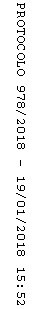 